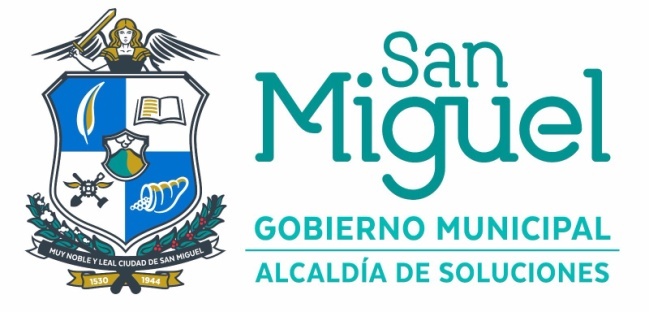 El Infrascrito Señor Síndico Municipal, de conformidad a los acuerdos números quince y dieciséis de la Acta número ocho de fecha 29 de febrero dos mil dieciséis, certifica el acuerdo número CATORCE de la acta número QUINCE de la sesión ordinaria de fecha DIECINUEVE de ABRIL de dos mil dieciséis, que en su parte conducente dice:ACUERDO NÚMERO CATORCE.- El Concejo Municipal, CONSIDERANDO: Que en la agenda de esta sesión numeral dieciséis, se registra: En atención a nota de fecha 05/04/2016 del Jefe del Departamento de Desarrollo Comunal, con el aval del señor Concejal Lic. Oscar Antoni Saravia Ortiz, y la firma del señor Concejal Rafael Antonio Argueta, miembro de la Comisión Salud, Desarrollo y Recreación de la Comunidad; solicita la Personería Jurídica de la Asociación de Desarrollo Comunal CASERIO LA CRUZ (ADESCO-CLC), del Caserío La Cruz, Cantón El Amate, jurisdicción y Departamento de San Miguel; se tiene nota de petición de fecha 05/04/2016 del Sr. Víctor Manuel Pereira, Sindico de la ADESCO; POR TANTO: Deliberado por los señores del Concejo, sometido a votación por el señor Alcalde, y de conformidad la Art. 30 numeral 23 del Código Municipal, por MAYORÍA de ocho votos, debido que salvan su voto los señores Concejales Lic. Ángel Rolando Gómez Córdova, señor José Antonio Duran, señor Jacobo Antonio Martínez, Capitán Mauricio Ernesto Campos Martínez, Lic. Mario Ernesto Portillo Arévalo; y señor Joaquín Edilberto Iraheta, ACUERDA: Conceder Personería Jurídica a la Asociación de Desarrollo Comunal CASERIO LA CRUZ (ADESCO-CLC) del Caserío La Cruz, Cantón El Amate, jurisdicción y Departamento de San Miguel.- CERTIFIQUESE.-Es conforme con su original que se guarda en la Secretaría Municipal.Lic. José Ebanan Quintanilla Gómez                   Sr. Juan Ricardo Vásquez Guzmán                Síndico Municipal.-                                       Secretario Municipal.-Cc. Gerencia Gral.	            Cc. Tesorería		Cc. Ases. Legal 		Cc.  Asist. del Desp.	       	          “    Auditoria Int. 	            “	Contabilidad	“    Des. Com.		“    Archivo.-El Infrascrito Señor Síndico Municipal, de conformidad a los acuerdos números quince y dieciséis de la Acta número ocho de fecha 29 de febrero dos mil dieciséis, certifica el acuerdo número QUINCE de la acta número QUINCE de la sesión ordinaria de fecha DIECINUEVE de ABRIL de dos mil dieciséis, que en su parte conducente dice:ACUERDO NÚMERO QUINCE.- El Concejo Municipal, CONSIDERANDO: Que en la agenda de esta sesión numeral diecisiete, se registra: En atención a nota de fecha 05/04/2016 del Jefe del Departamento de Desarrollo Comunal, con el aval del señor Concejal Lic. Oscar Antoni Saravia Ortiz, y la firma del señor Concejal Rafael Antonio Argueta miembro de la Comisión Salud, Desarrollo y Recreación de la Comunidad; solicita la Personería Jurídica de la Asociación de Desarrollo Comunal LOTIFICACIÓN PASATIEMPO (ADESCO-LP) de Lotificación Pasatiempo, Cantón El Volcán, jurisdicción y Departamento de San Miguel; se tiene nota de petición de fecha 05/04/2016 de la Sra. Joseline Marili Castellón Díaz, Sindico de la ADESCO; POR TANTO: Deliberado por los señores del Concejo, sometido a votación por el señor Alcalde, de conformidad al Art. 30 numeral 23 del Código Municipal,  por MAYORÍA de ocho votos, debido que salvan su voto los señores Concejales Lic. Ángel Rolando Gómez Córdova, señor José Antonio Duran, señor Jacobo Antonio Martínez, Capitán Mauricio Ernesto Campos Martínez, Lic. Mario Ernesto Portillo Arévalo; y señor Joaquín Edilberto Iraheta, ACUERDA: Conceder Personería Jurídica a la Asociación de Desarrollo Comunal LOTIFICACIÓN PASATIEMPO (ADESCO-LP), de Lotificación Pasatiempo, Cantón El Volcán, jurisdicción y Departamento de San Miguel.- CERTIFIQUESE.- Es conforme con su original que se guarda en la Secretaría Municipal.Lic. José Ebanan Quintanilla Gómez                   Sr. Juan Ricardo Vásquez Guzmán                Síndico Municipal.-                                         Secretario Municipal.-Cc. Gerencia Gral.	            Cc. Tesorería		Cc. Ases. Legal 		Cc.  Asist. del Desp.	       	          “    Auditoria Int. 	            “	Contabilidad	“     Des. Com.		“    Archivo.-El Infrascrito Señor Síndico Municipal, de conformidad a los acuerdos números quince y dieciséis de la Acta número ocho de fecha 29 de febrero dos mil dieciséis, certifica el acuerdo número VEINTIUNO de la acta número DIECISEIS de la sesión extraordinaria de fecha VEINTICINCO de ABRIL de dos mil dieciséis, que en su parte conducente dice:ACUERDO NUMERO VEINTIUNO.- El Concejo Municipal, CONSIDERANDO: Que en la agenda de esta sesión numeral veintiséis, se registra: En atención a nota de fecha 21/04/2016 del Jefe del Departamento de Desarrollo Comunal, y nota de petición de fecha 13/04/2016 del Sr. Ángel Mario Ferman Álvarez Sindico de la ADESCO de la Colonia Rio Grande, con el aval de la Comisión Salud, Desarrollo y Recreación de la Comunidad, por medio de la firma del Señor Concejal Rafael Antonio Argueta (Coordinador), y Señor Sindico Municipal Lic. José Ebanan Quintanilla Gómez; se propone otorgar Personería Jurídica a la Asociación de Desarrollo Comunal “COLONIA RIO GRANDE” (ADESCO-CRG) de Colonia Rio Grande, jurisdicción y Departamento de San Miguel; POR TANTO: Deliberado por los señores del Concejo, sometido a votación por el señor Alcalde, de conformidad al Art. 30 numeral 23 del Código Municipal,  por MAYORÍA de ocho votos, debido que salvan su voto los señores Concejales Lic. Ángel Rolando Gómez Córdova, señor José Antonio Duran, señor Jacobo Antonio Martínez, Capitán Mauricio Ernesto Campos Martínez, Lic. Mario Ernesto Portillo Arévalo; y señor Joaquín Edilberto Iraheta, ACUERDA: Conceder Personería Jurídica a la Asociación de Desarrollo Comunal “COLONIA RIO GRANDE” (ADESCO-CRG) de Colonia Rio Grande, jurisdicción y Departamento de San Miguel.- CERTIFIQUESE.-Es conforme con su original que se guarda en la Secretaría Municipal.Lic. José Ebanan Quintanilla Gómez                     Sr. Juan Ricardo Vásquez Guzmán             Síndico Municipal.-                                               Secretario Municipal.- Gerencia Gral.	             Tesorería		 Ases. Legal 		 Asist. del Desp.	       	           Auditoria Int. 	            Contabilidad		 Des. Com			 Archivo.-El Infrascrito Sr. Síndico Municipal, de conformidad a los Acdos. Nos. 15 y 16 acta Nº 8 del 29/02/16, certifica el Acuerdo Nº 09 de la acta Nº 27 de la sesión ordinaria del 20/06/16, que en su parte conducente, dice:ACUERDO NÚMERO NUEVE.- El Concejo Municipal, teniendo a la vista los Estatutos de la Asociación de Desarrollo Comunal “CASERIO MAYUCAQUIN NUMERO DOS” del Caserío Mayucaquin Cantón Santa Inés Jurisdicción y Departamento de San Miguel, que se abrevia ADESCO-CM2, compuestos de cuarenta y tres artículos, y no encontrando en ellos ninguna disposición contraria a las Leyes de la República, al orden público, ni a las buenas costumbres, de conformidad a los artículos 118, 119 y 120 del Código Municipal vigente; por MAYORÌA de ocho votos, debido que salvan su voto los Señores Concejales Lic. Ángel Rolando Gómez Córdova, señor José Antonio Duran, señor Jacobo Antonio Martínez, Cap. Mauricio Ernesto Campos Martínez, Lic. Mario Ernesto Portillo Arévalo; y señor Joaquín Edilberto Iraheta, ACUERDA: Aprobarlos en todas sus partes y conferirles el carácter de Persona Jurídica.- PUBLÍQUESE.-Es conforme con su original que se guarda en la Secretaría Municipal.Alcaldía Municipal de San Miguel, veintidós de junio de dos mil dieciséis.- Lic. José Ebanan Quintanilla Gómez                   Sr. Juan Ricardo Vásquez Guzmán            Síndico Municipal.-                                            Secretario Municipal.- Gerencia Gral.	       Tesorería	     Ases. Legal 	 Asist. del Desp.	  Jefe Desp.	Diario Oficial.          	         Auditoria Int. 	       Contabilidad	     Des. Com.	 Archivo.-	                    SindicaturaEl Infrascrito Sr. Síndico Municipal, de conformidad a los Acdos. Nos. 15 y 16 acta Nº 8 del 29/02/16, certifica el Acuerdo Nº 12 de la acta Nº 28 de la sesión extraordinaria del 27/06/16, que en su parte conducente, dice:ACUERDO NÚMERO DOCE.- El Concejo Municipal, teniendo a la vista los Estatutos de la Asociación de Desarrollo Comunal “LOTIFICACION CIMAS DEL RIO” de Lotificación Cimas del Rio de esta jurisdicción y Departamento de San Miguel, que se abrevia ADESCO-LCR,  compuesto de cuarenta y tres artículos, y no encontrando en ellos ninguna disposición contraria a las Leyes de la República, al orden público, ni a las buenas costumbres, de conformidad a los artículos 118, 119 y 120 del Código Municipal vigente, por MAYORIA de ocho votos, debido que salvan su voto los Señores Concejales Lic. Ángel Rolando Gómez Córdova, señor José Antonio Duran, señora María Josefina Palacios de Reyes Novena Regidora Propietaria Designada, Cap. Mauricio Ernesto Campos Martínez, Lic. Mario Ernesto Portillo Arévalo; y señor Joaquín Edilberto Iraheta, ACUERDA: Aprobarlos en todas sus partes y conferirles el carácter de Persona Jurídica.- PUBLÍQUESE.-Es conforme con su original que se guarda en la Secretaría Municipal.Alcaldía Municipal de San Miguel, veintinueve de junio de dos mil dieciséis.-Lic. José Ebanan Quintanilla Gómez                   Sr. Juan Ricardo Vásquez Guzmán            Síndico Municipal.-                                            Secretario Municipal.- Gerencia Gral.	             Tesorería		 Ases. Legal 	 Asist. del Desp.	  Jefe Desp.	Diario Oficial.	    Auditoria Int. 	             Contabilidad		 Des. Comunal	Archivo.-	                    SindicaturaEl Infrascrito Sr. Síndico Municipal, de conformidad a los Acdos. Nos. 15 y 16 acta Nº 8 del 29/02/16, certifica el Acuerdo Nº 13 de la acta Nº 28 de la sesión extraordinaria del 27/06/16, que en su parte conducente, dice:ACUERDO NÚMERO TRECE.- El Concejo Municipal, teniendo a la vista los Estatutos de la Asociación de Desarrollo Comunal “PROGRESANDO UNIDOS” del Caserío Los Ulloa, Cantón El Niño jurisdicción y Departamento de San Miguel, que se abrevia ADESCO-PU, compuesto de cuarenta y tres artículos, y no encontrando en ellos ninguna disposición contraria a las Leyes de la República, al orden público, ni a las buenas costumbres, de conformidad a los artículos 118, 119 y 120 del Código Municipal vigente, por MAYORIA de ocho votos, debido que salvan su voto los Señores Concejales Lic. Ángel Rolando Gómez Córdova, señor José Antonio Duran, señora María Josefina Palacios de Reyes Novena Regidora Propietaria Designada, Cap. Mauricio Ernesto Campos Martínez, Lic. Mario Ernesto Portillo Arévalo; y señor Joaquín Edilberto Iraheta, ACUERDA: Aprobarlos en todas sus partes y conferirles el carácter de Persona Jurídica.- PUBLÍQUESE.-Es conforme con su original que se guarda en la Secretaría Municipal.Alcaldía Municipal de San Miguel, veintinueve de junio de dos mil dieciséis.-Lic. José Ebanan Quintanilla Gómez                   Sr. Juan Ricardo Vásquez Guzmán            Síndico Municipal.-                                            Secretario Municipal.- Gerencia Gral.	       Tesorería	     Ases. Legal 	 Asist. del Desp.	  Jefe Desp.	Adm.. Ord. Compra.        	    Auditoria Int. 	       Contabilidad	     UACI.	                   Archivo.-	                    SindicaturaEl Infrascrito Sr. Síndico Municipal, de conformidad a los Acdos. Nos. 15 y 16 acta Nº 8 del 29/02/16, certifica el Acuerdo Nº 05 de la acta Nº 30 de la sesión extraordinaria del 11/07/16, que en su parte conducente, dice:ACUERDO NÚMERO CINCO.- El Concejo Municipal, teniendo a la vista los Estatutos de la Asociación de Desarrollo Comunal “BARRIO SAN FRANCISCO” del Barrio San Francisco de esta jurisdicción y Departamento de San Miguel, que se abrevia ADESCO-BSF, compuestos de cuarenta y tres artículos, y no encontrando en ellos ninguna disposición contraria a las Leyes de la República, al orden público, ni a las buenas costumbres, de conformidad a los Artículos 118, 119 y 120 del Código Municipal vigente, y debido que salvan su voto los señores Concejales Lic. Ángel Rolando Gómez Córdova, señor José Antonio Duran, señor Jacobo Antonio Martínez, Cap. Mauricio Ernesto Campos Martínez, Lic. Mario Ernesto Portillo Arévalo; y señor Joaquín Edilberto Iraheta, por ocho votos la mitad más uno de los miembros del Concejo Art. 43 del Código Municipal, ACUERDA: Aprobarlos en todas sus partes y conferirles el carácter de Persona Jurídica.- PUBLÍQUESE.-Es conforme con su original que se guarda en la Secretaría Municipal.Alcaldía Municipal de San Miguel, a once de julio de dos mil dieciséis.-Lic. José Ebanan Quintanilla Gómez                   Sr. Juan Ricardo Vásquez Guzmán             Síndico Municipal.-                                          Secretario Municipal.- Gerencia Gral.	             Tesorería		 Ases. Legal 	 Asist. del Desp.	  Jefe Desp.	Diario Oficial.           	    Auditoria Int. 	             Contabilidad		 Des. Comunal	Archivo.-	                    SindicaturaEl Infrascrito Sr. Síndico Municipal, de conformidad a los Acdos. Nos. 15 y 16 acta Nº 8 del 29/02/16, certifica el acuerdo Nº 18 acta Nº 32 de la sesión extraordinaria del 25/07/16, que en su parte conducente, dice:ACUERDO NÚMERO DIECIOCHO.- El Concejo Municipal, teniendo a la vista los Estatutos de la Asociación de Desarrollo Comunal “COLONIA URBINA 2” (ADESCO-CU2), de la Colonia Urbina 2 de esta Jurisdicción y Departamento de San Miguel, compuestos de cuarenta y tres artículos, y no encontrando en ellos ninguna disposición contraria a las Leyes de la República, al orden público, ni a las buenas costumbres, de conformidad a los artículos 118, 119 y 120 del Código Municipal vigente, y debido que salvan su voto los señores Concejales Lic. Ángel Rolando Gómez Córdova, señor José Antonio Duran, señor Jacobo Antonio Martínez, Cap. Mauricio Ernesto Campos Martínez, Lic. Mario Ernesto Portillo Arévalo; y señor Joaquín Edilberto Iraheta, Art. 45 del Código Municipal, por ocho votos la mitad más uno de los miembros del Concejo Art. 43 del Código Municipal, ACUERDA: Aprobarlos en todas sus partes y conferirles el carácter de Persona Jurídica.- PUBLIQUESE.-Es conforme con su original que se guarda en la Secretaría Municipal.Alcaldía Municipal de San Miguel, a veinticinco de julio de dos mil dieciséis.-Lic. José Ebanan Quintanilla Gómez                   Sr. Juan Ricardo Vásquez Guzmán            Síndico Municipal.-                                            Secretario Municipal.- Gerencia Gral.	             Tesorería		 Ases. Legal 	 Asist. del Desp.	  Jefe Desp.	          Auditoria Int. 	             Contabilidad		 Des. Comunal	Archivo.-	                    Sindicatura	  El Infrascrito Sr. Síndico Municipal, de conformidad a los Acdos. Nos. 15 y 16 acta Nº 8 del 29/02/16, certifica el acuerdo Nº 15 acta Nº 37 de la sesión extraordinaria del 29/08/16, que en su parte conducente, dice:ACUERDO NUMERO QUINCE.- El Concejo Municipal, teniendo a la vista los Estatutos de la Asociación de Desarrollo Comunal “UNIDOS PARA EL PROGRESO” (ADESCO-UNIPRO) de Lotificación Campos de esta jurisdicción y Departamento de San Miguel, compuestos de cuarenta y tres artículos, y no encontrando en ellos ninguna disposición contraria a las Leyes de la República, al orden público, ni a las buenas costumbres, de conformidad a los artículos 118, 119 y 120 del Código Municipal vigente; sometido a votación salvan su voto los señores Concejales Lic. Ángel Rolando Gómez Córdova, señor José Antonio Duran, señor Jacobo Antonio Martínez, Cap. Mauricio Ernesto Campos Martínez, Lic. Mario Ernesto Portillo Arévalo; y señor Joaquín Edilberto Iraheta Artículo 45 del Código Municipal, por ocho votos la mitad más uno de los miembros que integran el Concejo Art. 43 del Código Municipal, ACUERDA: Aprobarlos en todas sus partes y conferirles el carácter de Persona Jurídica.- Publíquese.-Es conforme con su original que se guarda en la Secretaría Municipal.-     Alcaldía Municipal de San Miguel, veintinueve de agosto de dos mil dieciséis.-Lic. José Ebanan Quintanilla Gómez                   Sr. Juan Ricardo Vásquez Guzmán           Síndico Municipal.-                                            Secretario Municipal.- Gerencia Gral.	 Tesorería		 Ases. Legal 	 Asist. del Desp.	  Jefe Desp.	          Auditoria Int.              Contabilidad               Des. Comunal	Archivo.-	                    Sindicatura               	El Infrascrito Sr. Síndico Municipal, de conformidad a los Acdos. Nos. 15 y 16 acta Nº 8 del 29/02/16, certifica el acuerdo Nº 9 acta Nº 39 de la sesión extraordinaria del 13/09/16, que en su parte conducente, dice:ACUERDO NÚMERO NUEVE.- El Concejo Municipal, teniendo a la vista los Estatutos de la Asociación de Desarrollo Comunal “RESIDENCIAL SITIO UNO (ADESCO-RESITU), ubicada en la Residencial Sitio Uno de esta jurisdicción y Departamento de San Miguel, compuestos de cuarenta y tres artículos, y no encontrando en ellos ninguna disposición contraria a las Leyes de la República, al orden público, ni a las buenas costumbres, de conformidad a los artículos 118, 119 y 120 del Código Municipal vigente; sometido a votación salvan su voto los señores Concejales Lic. Ángel Rolando Gómez Córdova, señor José Antonio Duran, señor Jacobo Antonio Martínez, señora María Josefina Palacios de Reyes Décima Regidora Propietaria Designada, Lic. Mario Ernesto Portillo Arévalo; y señor Joaquín Edilberto Iraheta Artículo 45 del Código Municipal, por ocho votos la mitad más uno de los miembros que integran el Concejo Art. 43 del Código Municipal, ACUERDA: Aprobarlos en todas sus partes y conferirles el carácter de Persona Jurídica.- PUBLIQUESE.-    Es conforme con su original que se guarda en la Secretaría Municipal.-    Alcaldía Municipal de San Miguel, trece de septiembre de dos mil dieciséis.-Lic. José Ebanan Quintanilla Gómez                 Sr. Juan Ricardo Vásquez Guzmán              Síndico Municipal.-                                          Secretario Municipal.-  Gerencia Gral.	   Tesorería	 Ases. Legal 	 Asist. del Desp.	  Jefe Desp.                                                 Auditoria Int. 	   Contabilidad	 Sindicatura                 Des. ComunalEl Infrascrito Sr. Síndico Municipal, de conformidad a los Acdos. Nos. 15 y 16 acta Nº 8 del 29/02/16, certifica el acuerdo Nº 22 acta Nº 42 de la sesión ordinaria del 05/10/16, que en su parte conducente, dice:ACUERDO NUMERO VEINTIDOS.- El Concejo Municipal, teniendo a la vista los Estatutos de la Asociación de Desarrollo Comunal “UNIDOS POR LA COMUNIDAD” (ADESCO-UPC), ubicada en Caserío Los Fuentes, Cantón La Trinidad de esta jurisdicción y Departamento de San Miguel, compuestos de cuarenta y tres artículos, y no encontrando en ellos ninguna disposición contraria a las Leyes de la República, al orden público, ni a las buenas costumbres, de conformidad a los artículos 118, 119 y 120 del Código Municipal vigente, sometido a votación salvan su voto los señores Concejales Lic. Ángel Rolando Gómez Córdova, señor José Antonio Duran, señor Jacobo Antonio Martínez, Cap. Mauricio Ernesto Campos Martínez, Lic. Mario Ernesto Portillo Arévalo; y señor Joaquín Edilberto Iraheta Artículo 45 del Código Municipal, por ocho votos la mitad más uno de los miembros que integran el Concejo Art. 43 del Código Municipal, ACUERDA: Aprobarlos en todas sus partes y conferirles el carácter de Persona Jurídica.- PUBLÍQUESE.-Es conforme con su original que se guarda en la Secretaría Municipal.-      Alcaldía Municipal de San Miguel, cinco de octubre de dos mil dieciséis.-Lic. José Ebanan Quintanilla Gómez                       Sr. Juan Ricardo Vásquez Guzmán             Síndico Municipal.-                                               Secretario Municipal.- Gerencia Gral.	 Tesorería		 Ases. Legal        	 Asist. del Desp.	 Jefe Desp.		         Auditoria Int.               Contabilidad               Des. Comunal	 Archivo.-	       	Sindicatura	El Infrascrito Sr. Síndico Municipal, de conformidad a los Acdos. Nos. 15 y 16 acta Nº 8 del 29/02/16, certifica el acuerdo Nº 5 acta Nº 50 de la sesión extraordinaria del 25/11/16, que en su parte conducente, dice:ACUERDO NUMERO CINCO: El Concejo Municipal, teniendo a la vista los Estatutos de la Asociación de Desarrollo Comunal “UNIDOS PARA PROGRESAR”, ADESCO-UPP, ubicada en Caserío la Marañonera, Cantón El Amate de esta jurisdicción y Departamento de San Miguel, compuestos de cuarenta y tres artículos, y no encontrando en ellos ninguna disposición contraria a las Leyes de la República, al orden público, ni a las buenas costumbres, de conformidad a los artículos 118, 119 y 120 del Código Municipal vigente, sometido a votación salvan su voto los señores Concejales Señora María Josefina Palacios de Reyes Séptima Regidora Propietaria Designada, señor José Antonio Duran, señor Jacobo Antonio Martínez, Cap. Mauricio Ernesto Campos Martínez, Lic. Mario Ernesto Portillo Arévalo; y señor Joaquín Edilberto Iraheta Artículo 45 del Código Municipal, por ocho votos la mitad más uno de los miembros que integran el Concejo Art. 43 del Código Municipal, ACUERDA: Aprobarlos en todas sus partes y conferirles el carácter de Persona Jurídica.- PUBLÍQUESE.- Es conforme con su original que se guarda en la Secretaría Municipal.- Alcaldía Municipal de San Miguel, veintinueve de noviembre de dos mil dieciséis.-Lic. José Ebanan Quintanilla Gómez                 Sr. Juan Ricardo Vásquez Guzmán              Síndico Municipal.-                                         Secretario Municipal.- Gerencia Gral.	             Tesorería		 Ases. Legal 	 Asist. del Desp.	  Jefe Desp.                        Auditoria Int. 	             Contabilidad		Des, Comunal 	 Sindicatura	  Archivo               El Infrascrito Sr. Síndico Municipal, de conformidad a los Acdos. Nos. 15 y 16 acta Nº 8 del 29/02/16, certifica el acuerdo Nº 10 acta Nº 07 de la sesión ordinaria del 20/02/17, que en su parte conducente, dice:ACUERDO NÚMERO DIEZ.- El Concejo Municipal, teniendo a la vista los Estatutos de la Asociación de Desarrollo Comunal “LA PAZ”, que se abrevia ADESCO-LP, ubicada en Colonia Milagro de La Paz Zona Baja Sur de esta Jurisdicción y Departamento de San Miguel, compuestos de cuarenta y tres artículos, y no encontrando en ellos ninguna disposición contraria a las Leyes de la República, al orden público, ni a las buenas costumbres, de conformidad a los artículos 118, 119 y 120 del Código Municipal vigente; sometido a votación salvan su voto los señores Concejales señor José Antonio Duran, señor Jacobo Antonio Martínez, Cap. Mauricio Ernesto Campos Martínez, Lic. Mario Ernesto Portillo Arévalo; y señor Joaquín Edilberto Iraheta Artículo 45 del Código Municipal, por ocho votos, ACUERDA: Aprobarlos en todas sus partes y conferirles el carácter de Persona Jurídica.- Publíquese.-Es conforme con su original que se guarda en la Secretaría Municipal.-        Alcaldía Municipal de San Miguel, veinte de febrero de dos mil diecisiete.-Lic. José Ebanan Quintanilla Gómez                 Sr. Juan Ricardo Vásquez Guzmán               Síndico Municipal.-                                        Secretario Municipal.- Gerencia Gral.        Tesorería	            Ases. Legal 	          Asist. del Desp.       Jefe Desp.         ADESCO Urb. en Col Mil de la Paz          Auditoria Int.           Contabilidad           Des. ComunaI          Sindicatura              Archivo.-                El Infrascrito Sr. Síndico Municipal, de conformidad a los Acdos. Nos. 15 y 16 acta Nº 8 del 29/02/16, certifica el acuerdo Nº 5 acta Nº 24 de la sesión extraordinaria del 15/06/17, que en su parte conducente, dice:ACUERDO NUMERO CINCO.- El Concejo Municipal, teniendo a la vista los Estatutos de la Asociación de Desarrollo Comunal “BRISAS TRES SECTOR LÍNEA FERREA”, que se abrevia (ADESCO-BTSLF), ubicada en Brisas Tres Sector Línea Férrea, Cantón El Papalón de esta jurisdicción y Departamento de San Miguel, compuestos de cuarenta y tres artículos, y no encontrando en ellos ninguna disposición contraria a las Leyes de la República, al orden público, ni a las buenas costumbres, de conformidad a los artículos 118, 119 y 120 del Código Municipal vigente, sometido a votación salvan su voto los señores Concejales Lic. Angel Rolando Gómez Córdova, Señor José Antonio Durán, Señor Jacobo Antonio Martínez, Cap. Mauricio Ernesto Campos Martínez, Lic. Mario Ernesto Portillo Arévalo; y Señor Joaquín Edilberto Iraheta, Artículo 45 del Código Municipal; por ocho votos, ACUERDA: Aprobarlos en todas sus partes y conferirles el carácter de Persona Jurídica.- PUBLÍQUESE.- Es conforme con su original que se guarda en la Secretaría Municipal.-       Alcaldía Municipal de San Miguel, dieciséis de junio de dos mil diecisiete.-Lic. José Ebanan Quintanilla Gómez                 Sr. Juan Ricardo Vásquez Guzmán              Síndico Municipal.-                                         Secretario Municipal.- Gerencia Gral.	  Tesorería		 Ases. Legal         Asist. del Desp.        Jefe Desp.	Des. Comunal               Auditoria Int. 	  Contabilidad	UACI 	          Sindicatura               Archivo	ADESCO-BTSLF           El Infrascrito Sr. Síndico Municipal, de conformidad a los Acdos. Nos. 15 y 16 acta Nº 8 del 29/02/16, certifica el acuerdo Nº 9 acta Nº 27 de la sesión ordinaria del 05/07/17, que en su parte conducente, dice:ACUERDO NUMERO NUEVE: El Concejo Municipal, teniendo a la vista los Estatutos de la Asociación de Desarrollo Comunal “Nuevo Renacimiento” que se abrevia (ADESCO-NR), ubicada en Caserío La Caridad, Cantón San Carlos, jurisdicción y Departamento de San Miguel, compuestos de cuarenta y tres artículos, y no encontrando en ellos ninguna disposición contraria a las Leyes de la República, al orden público, ni a las buenas costumbres, de conformidad a los artículos 118, 119 y 120 del Código Municipal vigente, sometido a votación salvan su voto los señores Concejales Lic. Ángel Rolando Gómez Córdova, Señor José Antonio Durán, Señor Jacobo Antonio Martínez, Lic. Mario Ernesto Portillo Arévalo; y Señor Joaquín Edilberto Iraheta, artículo 45 del Código Municipal; por ocho votos ACUERDA: Aprobarlos en todas sus partes y conferirles el carácter de Persona Jurídica.- PUBLÍQUESE.-Es conforme con su original que se guarda en la Secretaría Municipal.-      Alcaldía Municipal de San Miguel, siete de julio de dos mil diecisiete.-Lic. José Ebanan Quintanilla Gómez                 Sr. Juan Ricardo Vásquez Guzmán                Síndico Municipal.-                                        Secretario Municipal.-Gerencia Gral.       Tesorería	       Asist. del Desp.	  Jefe Desp.          Adm. de Proceso       Des. Comunal	                      Auditoria Int.          Contabilidad	       UACI		  Sindicatura        Archivo.-	         Cas. La Caridad Ctón. San Carlos   El Infrascrito Sr. Síndico Municipal, de conformidad a los Acdos. Nos. 15 y 16 acta Nº 8 del 29/02/16, certifica el acuerdo Nº 24 acta Nº 29 de la sesión ordinaria del 19/07/17, que en su parte conducente, dice:ACUERDO  NÚMERO  VEINTICUATRO.- El Concejo Municipal, teniendo a la vista los Estatutos de la Asociación de Desarrollo Comunal “El Cortez” que se abrevia (ADESCO-EC), ubicada en Caserío Santa Fidelia, Cantón La Puerta, jurisdicción y Departamento de San Miguel, compuestos de cuarenta y tres artículos, y no encontrando en ellos ninguna disposición contraria a las Leyes de la República, al orden público, ni a las buenas costumbres, de conformidad a los artículos 118, 119 y 120 del Código Municipal vigente; sometido a votación salvan su voto los señores Concejales Lic. Angel Rolando Gómez Córdova, Señor José Antonio Durán, Señor Jacobo Antonio Martínez, Cap. Mauricio Ernesto Campos Martínez, Lic. Mario Ernesto Portillo Arévalo; y Señor Joaquín Edilberto Iraheta, artículo 45 del Código Municipal; por ocho votos, ACUERDA: Aprobarlos en todas sus partes y conferirles el carácter de Persona Jurídica.- PUBLÍQUESE.-Es conforme con su original que se guarda en la Secretaría Municipal.-   Alcaldía Municipal de San Miguel, veinticuatro de julio de dos mil diecisiete.-Lic. José Ebanan Quintanilla Gómez                 Sr. Juan Ricardo Vásquez Guzmán              Síndico Municipal.-                                          Secretario Municipal.-   Gerencia Gral.	   Tesorería	 Ases. Legal 	 Asist. del Desp.	  Jefe Desp.          Asoc. Des. Com El Cortez                     Auditoria Int. 	   Contabilidad	 Des. Comunal             Sindicatura                  Archivo              (ADESCO-EC)El Infrascrito Sr. Síndico Municipal, de conformidad a los Acdos. Nos. 15 y 16 acta Nº 8 del 29/02/16, certifica el acuerdo Nº 6 acta Nº 34 de la sesión ordinaria del 18/08/17, que en su parte conducente, dice:ACUERDO NÚMERO SEIS.- El Concejo Municipal, teniendo a la vista los Estatutos de la Asociación de Desarrollo Comunal “TRABAJO Y PROGRESO PARA LAS UNIDAS” que se abrevia (ADESCO-TYPLU), ubicada en Caserío Las Unidas, Cantón El Progreso, jurisdicción y Departamento de San Miguel, compuestos de cuarenta y tres artículos, y no encontrando en ellos ninguna disposición contraria a las Leyes de la República, al orden público, ni a las buenas costumbres, de conformidad a los artículos 118, 119 y 120 del Código Municipal vigente; sometido a votación salvan su voto los señores Concejales Lic. Angel Rolando Gómez Córdova, Señor José Antonio Durán, Señor Jacobo Antonio Martínez, Cap. Mauricio Ernesto Campos Martínez, Lic. Mario Ernesto Portillo Arévalo; y Señor Joaquín Edilberto Iraheta, artículo 45 del Código Municipal.- El señor Concejal Cap. Mauricio Ernesto Campos Martínez, salva su voto y solicita copia de la acta de la Asamblea donde la ADESCO  aprobó los estatutos; por ocho votos, ACUERDA: Aprobarlos en todas sus partes y conferirles el carácter de Persona Jurídica.- PUBLÍQUESE.-     Es conforme con su original que se guarda en la Secretaría Municipal.-      Alcaldía Municipal de San Miguel, dieciocho de agosto de dos mil diecisiete.-Lic. José Ebanan Quintanilla Gómez                 Sr. Juan Ricardo Vásquez Guzmán                Síndico Municipal.-                                       Secretario Municipal.- Gerencia Gral.	     Tesorería	   Ases. Legal 	 Asist. del Desp.	  Jefe Desp.	Archivo.-         Auditoria Int. 	     Contabilidad	   UACI	   	 Rec. Humanos             Sindicatura                Caserío Las Unidas Ctón. El ProgresoEl Infrascrito Sr. Síndico Municipal, de conformidad a los Acdos. Nos. 15 y 16 acta Nº 8 del 29/02/16, certifica el acuerdo Nº 9 acta Nº 36 de la sesión ordinaria del 05/09/17, que en su parte conducente, dice:ACUERDO  NÚMERO  NUEVE.- El Concejo Municipal, teniendo a la vista los Estatutos de la Asociación de Desarrollo Comunal “URBANIZACIÓN JERUSALEN” que se abrevia (ADESCO-UJ), ubicada en Urbanización Jerusalén, jurisdicción y Departamento de San Miguel, compuestos de cuarenta y tres artículos, y no encontrando en ellos ninguna disposición contraria a las Leyes de la República, al orden público, ni a las buenas costumbres, de conformidad a los artículos 118, 119 y 120 del Código Municipal vigente; sometido a votación salvan su voto los señores Concejales Lic. Ángel Rolando Gómez Córdova, Señor José Antonio Durán, Señor Jacobo Antonio Martínez, Cap. Mauricio Ernesto Campos Martínez, Lic. Mario Ernesto Portillo Arévalo; y Señor Joaquín Edilberto Iraheta, artículo 45 del Código Municipal; por ocho votos, ACUERDA: Aprobarlos en todas sus partes y conferirles el carácter de Persona Jurídica.- PUBLÍQUESE.-Es conforme con su original que se guarda en la Secretaría Municipal.-	Alcaldía Municipal de San Miguel, cinco de septiembre de dos mil diecisiete.-Lic. José Ebanan Quintanilla Gómez                 Sr. Juan Ricardo Vásquez Guzmán                Síndico Municipal.-                                        Secretario Municipal.-Gerencia Gral.	Tesorería	  	Asist. del Desp.	  Jefe Desp.	Urban. Jerusalén	                      Auditoria Int. 	Contabilidad	UACI		  Archivo.-	                  Des. Comunal.El Infrascrito Sr. Síndico Municipal, de conformidad a los Acdos. Nos. 15 y 16 acta Nº 8 del 29/02/16, certifica el acuerdo Nº 4 acta Nº 41 de la sesión ordinaria del 05/10/17, que en su parte conducente, dice:ACUERDO NÚMERO CUATRO.- El Concejo Municipal, teniendo a la vista los Estatutos de la Asociación de Desarrollo Comunal “NUEVO AMANECER” que se abrevia (ADESCO-NA), ubicada en Caserío El Tular, Cantón Las Delicias, Jurisdicción y Departamento de San Miguel, compuestos de cuarenta y tres artículos, y no encontrando en ellos ninguna disposición contraria a las Leyes de la República, al orden público, ni a las buenas costumbres, de conformidad a los artículos 118, 119 y 120 del Código Municipal vigente; sometido a votación salvan su voto los señores Concejales Lic. Angel Rolando Gómez Córdova, Señor José Antonio Durán, Señor Jacobo Antonio Martínez, Cap. Mauricio Ernesto Campos Martínez, Lic. Mario Ernesto Portillo Arévalo; y Señor Joaquín Edilberto Iraheta, artículo 45 del Código Municipal; por ocho votos, ACUERDA: Aprobarlos en todas sus partes y conferirles el carácter de Persona Jurídica.- PUBLÍQUESE.-Es conforme con su original que se guarda en la Secretaría Municipal.-         Alcaldía Municipal de San Miguel, seis de octubre de dos mil diecisiete.-Lic. José Ebanan Quintanilla Gómez                 Sr. Juan Ricardo Vásquez Guzmán                Síndico Municipal.-                                      Secretario Municipal.-Gerencia Gral.	             Tesorería		 Ases. Legal 	 Asist. Desp.	  Jefe Desp.          ADESCO-NA                Auditoria Int. 	             Contabilidad		 Des. Comunal          	 Sindicatura	  Archivo.       Cas. El Tular, Ctón. Las DeliciasEl Infrascrito Sr. Síndico Municipal, de conformidad a los Acdos. Nos. 15 y 16 acta Nº 8 del 29/02/16, certifica el acuerdo Nº 10 acta Nº 43 de la sesión ordinaria del 16/10/17, que en su parte conducente, dice:ACUERDO NÚMERO DIEZ.- El Concejo Municipal, teniendo a la vista los Estatutos de la Asociación de Desarrollo Comunal “ALTOS DE HATO NUEVO” que se abrevia (ADESCO-AHN), ubicada en Lotificación Altos de Hato Nuevo, jurisdicción y Departamento de San Miguel, compuestos de cuarenta y tres artículos, y no encontrando en ellos ninguna disposición contraria a las Leyes de la República, al orden público, ni a las buenas costumbres, de conformidad a los artículos 118, 119 y 120 del Código Municipal vigente; sometido a votación salvan su voto los señores Concejales Lic. Ángel Rolando Gómez Córdova, Señor José Antonio Durán, Señor Jacobo Antonio Martínez, Cap. Mauricio Ernesto Campos Martínez, Lic. Mario Ernesto Portillo Arévalo; y Señor Joaquín Edilberto Iraheta, artículo 45 del Código Municipal; por ocho votos, ACUERDA: Aprobarlos en todas sus partes y conferirles el carácter de Persona Jurídica.- PUBLÍQUESE.-Es conforme con su original que se guarda en la Secretaría Municipal.-Alcaldía Municipal de San Miguel, diecinueve de octubre de dos mil diecisiete.-Lic. José Ebanan Quintanilla Gómez                 Sr. Juan Ricardo Vásquez Guzmán               Síndico Municipal.-                                        Secretario Municipal.- Gerencia Gral.	 Tesorería		 Ases. Legal 	 Asist. del Desp.	  Jefe Desp.	Des. Comunal          Auditoria Int. 	 Contabilidad	 UACI		Sindicatura                   Archivo	                  Lot. Altos de Hato Nuevo 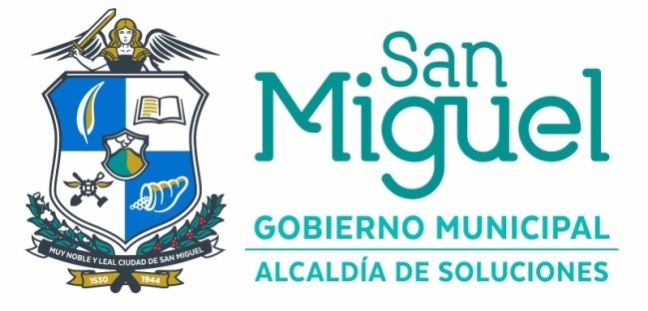 El Infrascrito Sr. Síndico Municipal, de conformidad a los Acdos. Nos. 15 y 16 acta Nº 8 del 29/02/16, certifica el acuerdo Nº 23 acta Nº 45 de la sesión extraordinaria del 30/10/17, que en su parte conducente, dice:ACUERDO NÚMERO VEINTITRES.- El Concejo Municipal, teniendo a la vista los Estatutos de la Asociación de Desarrollo Comunal “AVANZANDO PARA EL PROGRESO EN ZUNIGA” que se abrevia (ADESCO-APZ), ubicada en Caserío Zuniga, Cantón Santa Inés, Jurisdicción y Departamento de San Miguel, compuestos de cuarenta y tres artículos, y no encontrando en ellos ninguna disposición contraria a las Leyes de la República, al orden público, ni a las buenas costumbres, de conformidad a los artículos 118, 119 y 120 del Código Municipal vigente, sometido a votación, salvan su voto los señores Concejales Lic. Ángel Rolando Gómez Córdova, Señor José Antonio Durán, Señor Jacobo Antonio Martínez, Cap. Mauricio Ernesto Campos Martínez, Lic. Mario Ernesto Portillo Arévalo; y Señor Joaquín Edilberto Iraheta, artículo 45 del Código Municipal; por ocho votos, ACUERDA: Aprobarlos en todas sus partes y conferirles el carácter de Persona Jurídica.- PUBLÍQUESE.-Es conforme con su original que se guarda en la Secretaría Municipal.-         Alcaldía Municipal de San Miguel, tres de noviembre de dos mil diecisiete.-Lic. José Ebanan Quintanilla Gómez                 Sr. Juan Ricardo Vásquez Guzmán              Síndico Municipal.-                                          Secretario Municipal.-   Gerencia Gral.	             Tesorería		 Ases. Legal 	 Asist. del Desp.	  Jefe Desp.          Des. Comunal                       Auditoria Int. 	             Contabilidad		 UACI                          Sindicatura  	  Archivo            Cas. Zuniga Ctón. Sta. Inés    El Infrascrito Sr. Síndico Municipal, de conformidad a los Acdos. Nos. 15 y 16 acta Nº 8 del 29/02/16, certifica el acuerdo Nº 14 acta Nº 05 de la sesión ordinaria del 01/02/18, que en su parte conducente, dice:ACUERDO NÚMERO CATORCE.- El  Concejo Municipal, teniendo a la vista los Estatutos de la Asociación de Desarrollo Comunal “CONDOMINIO RIVERSIDE”, que se abrevia ADESCO-CR, ubicada en Condominio Riverside, Jurisdicción y Departamento de San Miguel, compuestos de cuarenta y tres artículos, y no encontrando en ellos ninguna disposición contraria a las Leyes de la República, al orden público, ni a las buenas costumbres, de conformidad a los artículos 118, 119 y 120 del Código Municipal vigente; sometido a votación salvan su voto los señores Concejales Lic. Ángel Rolando Gómez Córdova, Señor José Antonio Durán, Señor Jacobo Antonio Martínez, Cap. Mauricio Ernesto Campos Martínez, Lic. Mario Ernesto Portillo Arévalo; y Señor Joaquín Edilberto Iraheta, artículo 45 del Código Municipal; por ocho votos, ACUERDA: Aprobarlos en todas sus partes y conferirles el carácter de Persona Jurídica.- PUBLÍQUESE.-Es conforme con su original que se guarda en la Secretaría Municipal.-      Alcaldía Municipal de San Miguel, cinco de febrero de dos mil dieciocho. -Lic. José Ebanan Quintanilla Gómez                 Sr. Juan Ricardo Vásquez Guzmán              Síndico Municipal.-                                          Secretario Municipal.- Gerencia Gral.	             Tesorería		 Ases. Legal 	 Asist. del Desp.	  Jefe Desp.               Auditoria Int. 	             Contabilidad		 UACI		 Archivo	                    Sindicatura    El Infrascrito Sr. Síndico Municipal, de conformidad a los Acdos. Nos. 15 y 16 acta Nº 8 del 29/02/16, certifica el acuerdo Nº 3 acta Nº 10 de la sesión extraordinaria del 23/03/18, que en su parte conducente, dice:ACUERDO NÚMERO TRES.- El Concejo Municipal, teniendo a la vista los Estatutos de la Asociación de Desarrollo Comunal “RESIDENCIAL VILLAS DEPORTIVAS”, que se abrevia ADESCO-RVD, ubicada en Residencial Villas Deportivas, Jurisdicción y Departamento de San Miguel, compuestos de cuarenta y tres artículos, y no encontrando en ellos ninguna disposición contraria a las Leyes de la República, al orden público, ni a las buenas costumbres, de conformidad a los artículos 118, 119 y 120 del Código Municipal vigente; sometido a votación salvan su voto los señores Concejales Lic. Ángel Rolando Gómez Córdova, Señor Jacobo Antonio Martínez, Cap. Mauricio Ernesto Campos Martínez, Lic. Mario Ernesto Portillo Arévalo; y Señor Joaquín Edilberto Iraheta, artículo 45 del Código Municipal; por ocho votos, ACUERDA: Aprobarlos en todas sus partes y conferirles el carácter de Persona Jurídica.- PUBLIFIQUESE.-Es conforme con su original que se guarda en la Secretaría Municipal.-          Alcaldía Municipal de San Miguel, tres de abril de dos mil dieciocho.-Lic. José Ebanan Quintanilla Gómez                   Sr. Juan Ricardo Vásquez Guzmán              Síndico Municipal.-                                           Secretario Municipal.-Gerencia Gral.	      Tesorería 	      Ases. Legal  	       Asist. del Desp.	         Jefe Desp. 	Desarrollo. Comunal.-                    Auditoria Int. 	      Contabilidad 	      UACI                            Sindicatura                   ArchivoEl Infrascrito Sr. Síndico Municipal, de conformidad al Acuerdo No. 14 Acta Nº 01 del 04/05/18, certifica el acuerdo Nº 2 acta Nº 25 de la sesión extraordinaria del 28/09/18, que en su parte conducente, dice:ACUERDO NÚMERO DOS.- El Concejo Municipal, teniendo a la vista los Estatutos de la Asociación de Desarrollo Comunal “COMUNIDAD LAS MARGARITAS”, que se abrevia ADESCO-CLAM, ubicado en Comunidad Las Margaritas Cantón Hato Nuevo, Jurisdicción y Departamento de San Miguel, compuestos de cuarenta y tres artículos, y no encontrando en ellos ninguna disposición contraria a las Leyes de la República, al orden público, ni a las buenas costumbres, de conformidad a los artículos 118, 119 y 120 del Código Municipal vigente; sometido a votación salvan su voto los señores Concejales Lic. Mario Ernesto Portillo Arévalo; y Srita.  Denisse Yasira Sandoval Flores, artículo 45 del Código Municipal, por diez votos, ACUERDA: Aprobarlos en todas sus partes y conferirles el carácter de Persona Jurídica. - PUBLÍQUESE. -Es conforme con su original que se guarda en la Secretaría Municipal.-	Alcaldía Municipal de San Miguel, uno de octubre de dos mil dieciocho.-Lic. José Ebanan Quintanilla Gómez                 Sr. Juan Ricardo Vásquez Guzmán            Síndico Municipal.-                                         Secretario Municipal.-Gerencia Gral.	      Tesorería 		Ases. Legal  	Asist. del Desp.	 Des. Comunal              ADESCO-CLAM  Ctón. Auditoria Int. 	      Contabilidad 		UACI                           Sindicatura                  Archivo	                    Hato NuevoEl Infrascrito Sr. Síndico Municipal, de conformidad al Acuerdo No. 14 
Acta Nº 01 del 04/05/18, certifica el acuerdo Nº 3 acta Nº 25 de la sesión extraordinaria del 28/09/18, que en su parte conducente, dice:ACUERDO NÚMERO TRES.- El Concejo Municipal, teniendo a la vista los Estatutos de la Asociación de Desarrollo Comunal “CASERÍO AGUA ZARCA SUR”, que se abrevia ADESCO-CAZS, ubicado en Caserío Agua Zarca Sur, Cantón Santa Inés, Jurisdicción y Departamento de San Miguel, compuestos de cuarenta y tres artículos, y no encontrando en ellos ninguna disposición contraria a las Leyes de la República, al orden público, ni a las buenas costumbres, de conformidad a los artículos 118, 119 y 120 del Código Municipal vigente; sometido a votación salvan su voto los señores Concejales Lic. Mario Ernesto Portillo Arévalo; y Srita.  Denisse Yasira Sandoval Flores, artículo 45 del Código Municipal, por diez votos, ACUERDA: Aprobarlos en todas sus partes y conferirles el carácter de Persona Jurídica.- PUBLÍQUESE.-Es conforme con su original que se guarda en la Secretaría Municipal.-          Alcaldía Municipal de San Miguel, uno de octubre de dos mil dieciocho.-Lic. José Ebanan Quintanilla Gómez                   Sr. Juan Ricardo Vásquez Guzmán              Síndico Municipal.-                                           Secretario Municipal.-Gerencia Gral.	      Tesorería 	      Ases. Legal  	       Asist. del Desp.	             Des. Comunal                ADESCO-CAZS Cas. Agua Auditoria Int. 	      Contabilidad 	      UACI                            Sindicatura                      Archivo                            Zarca, Ctón. Sta. Inés.El Infrascrito Sr. Síndico Municipal, de conformidad al Acuerdo N° 14 Acta Nº 01 del 04/05/18, certifica el acuerdo Nº 12 acta Nº 29 de la sesión extraordinaria del 26/10/18, que en su parte conducente, dice:ACUERDO NÚMERO DOCE.- El Concejo Municipal, teniendo a la vista los Estatutos de la Asociación de Desarrollo Comunal “COMUNIDAD LOS CERRITOS, SECTOR LÍNEA FÉRREA”, que se abrevia ADESCO-CLC, ubicado en Comunidad Los Cerritos Sector Línea Férrea, Cantón San Antonio Silva de esta Ciudad, Jurisdicción y Departamento de San Miguel, compuestos de cuarenta y tres artículos, y no encontrando en ellos ninguna disposición contraria a las Leyes de la República, al orden público, ni a las buenas costumbres, de conformidad a los artículos 118, 119 y 120 del Código Municipal vigente; sometido a votación salvan su voto los señores Concejales Licda. Gilda María Mata, Cap. Mauricio Ernesto Campos Martínez, Lic. Mario Ernesto Portillo Arévalo; y Srita. Denisse Yasira Sandoval Flores, artículo 45 del Código Municipal, por diez votos, ACUERDA: Aprobarlos en todas sus partes y conferirles el carácter de Persona Jurídica.- PUBLÍQUESE. -Es conforme con su original que se guarda en la Secretaría Municipal.-         Alcaldía Municipal de San Miguel, veintinueve de octubre de dos mil dieciocho.-Lic. José Ebanan Quintanilla Gómez                 Sr. Juan Ricardo Vásquez Guzmán              Síndico Municipal.-                                         Secretario Municipal.- Gerencia Gral.	Tesorería		 Ases. Legal 	 Asist. del Desp.	  Des. Comunal             ADESCO-CLC Com. Los Cerritos   Auditoria Int. 	Contabilidad	UACI		 Sindicatura                  Archivo	                   Sec. Línea Férrea Ctón.Sn. Ant.                                                                                                                                                                                      Silva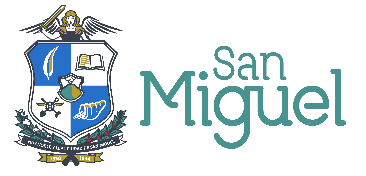 ALCALDIA MUNICIPAL DE SAN MIGUEL Secretaría MunicipalEl Infrascrito Sr. Síndico Municipal, de conformidad al Acuerdo Nº. 14 Acta Nº 01 del 04/05/18, certifica el acuerdo Nº 1 acta Nº 08 de la sesión extraordinaria del 25/02/19, que en su parte conducente, dice:ACUERDO NÚMERO UNO.- El Concejo Municipal, teniendo a la vista los Estatutos de la Asociación de Desarrollo Comunal “COLONIA PALO BLANCO”, que se abrevia ADESCO-PB, ubicado en Colonia Palo Blanco de esta Ciudad, Jurisdicción y Departamento de San Miguel, compuestos de cuarenta y tres artículos, y no encontrando en ellos ninguna disposición contraria a las Leyes de la República, al orden público, ni a las buenas costumbres, de conformidad a los artículos 118, 119 y 120 del Código Municipal vigente; sometido a votación, por trece votos, ACUERDA: Aprobarlos en todas sus partes y conferirles el carácter de Persona Jurídica.- PUBLÍQUESE.-Es conforme con su original que se guarda en la Secretaría Municipal.        Alcaldía Municipal de San Miguel, veintiséis de febrero de dos mil diecinueve.-Lic. José Ebanan Quintanilla Gómez.            Sr. Juan Ricardo Vásquez Guzmán.                 Síndico Municipal.                                      Secretario Municipal.Gerencia Gral.	      Tesorería 	    Ases. Legal           Asistente. del Desp.	     ADESCO-PB                 Archivo.    Auditoria Interna	      Contabilidad 	    UACI	                Sindicatura.                        Des. Comunal